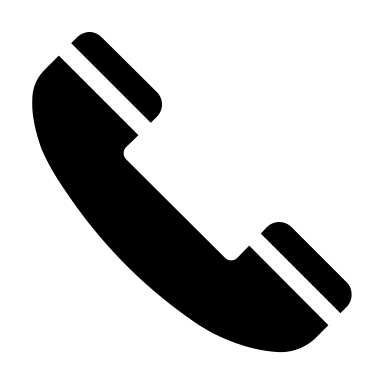 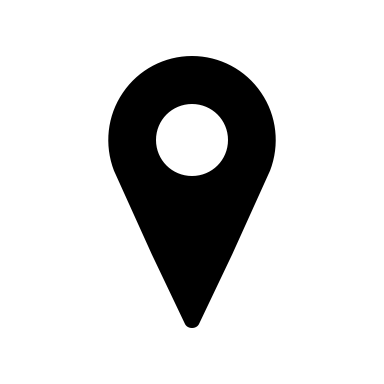 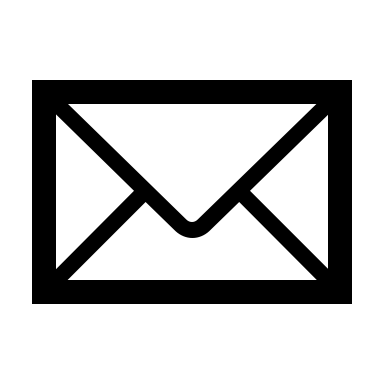 https://www.estifada.net/